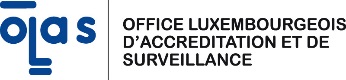 F003Q – documentary audit in order to validate a change of equipmentF003Q – documentary audit in order to validate a change of equipmentF003Q – documentary audit in order to validate a change of equipment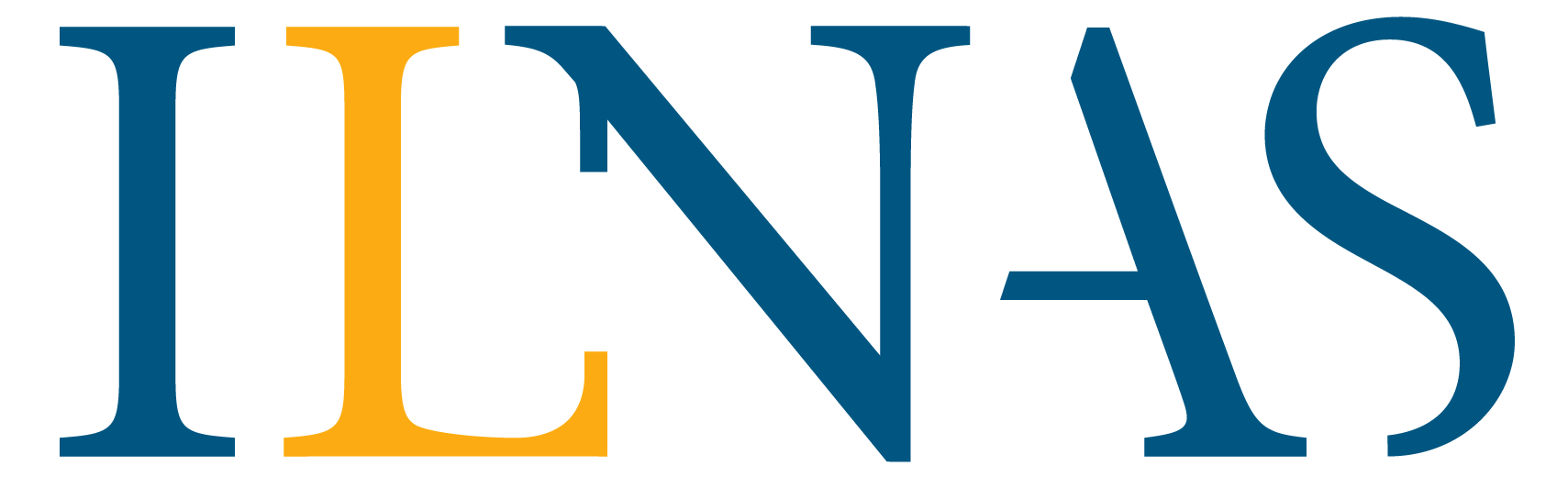 05.12.2018Version 01Page 1 de 1Assessed entity :Identification n° :Name of the assessor:General conclusion of the assessor: comments on the assessment of the documents of the assessed entity, according to the applicable standards and guidelines (see Appendix A006). For any major non-conformity identified, please fill in a finding report F003E and attach it to this form.Clear statement of the technical assessor regarding the maintaining of the accreditation following the change of equipment